Seminář z novočeské mluvnice 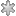 Filozoficko-přírodovědecká fakulta v Opavě
léto 2022 Rozsah0/2/0. 2 kr. Ukončení: z.Vyučujícídoc. PhDr. PaedDr. Zbyněk Holub, Ph.D. (cvičící)Rozvrh seminárních/paralelních skupin: podle programu řízených sem. konzultacíOmezení zápisu do předmětuPředmět je nabízen i studentům mimo mateřské obory.Cíle předmětuCílem předmětu je prohloubit základní témata z novočeské morfologie, morfematiky a syntaxe. Na seminářích se podrobně probírají problematické pasáže z novočeské mluvnice.OsnovaProhloubení poznání vybraných otázek morfonologického, morfologického, slovotvorného a syntaktického plánu jazyka. Studium, užití a procvičování soustavy tvarů slov, stavby a tvoření slovních tvarů, způsobů tvoření slov. Reprodukce slovotvorných postupů a utvářenosti slov, syntaktického plánu jazyka. Syntax věty a výpovědi, pojmosloví syntaktických vztahů a způsobů jejich vyjadřování. Morfologická, morfematická, slovotvorná a syntaktická analýza slov a jejich systémové zobecnění.Literaturapovinná literatura ČECHOVÁ, M. A KOL. Čeština - řeč a jazyk. Praha: ISV, 2000.KARLÍK, P., NEKULA, M., RUSÍNOVÁ, Z. Příruční mluvnice češtiny. 3. vyd. Praha: Lidové noviny 1997. Praha, 1997. doporučená literatura KLIMEŠ, L. Úvod do vědecké práce v jazykovědné bohemistice se zvláštním zřetelem k pracím seminárním a diplomovým. Fakulta pedagogická, Vydavatelství Západočeské univerzity, Plzeň. HUBÁČEK, J. - JANDOVÁ, E. - SVOBODOVÁ, J. Čeština pro učitele. VADE MECUM BOHEMIAE, 2002. 2002. Výukové metodySeminární – s doplňkovou přednáškou
Informace učitelePožadavky k zápočtu: 
1. účast – kombinované studium: účast nebo adekvátní náhrada, pokud na 1 chybí; nc.mluvnice@seznam.cz, MLUVIT3212. průběžné zvládání zadaných seminárních cvičení = splněno, ale: poslat (2 NS)3. úspěšné zvládnutí (podle vlastního výběru posluchače/ posluchačky):
a) buď zápočtového (písemného) testu (forma byla upřesněna v závislosti na domluvě během 1. semináře: 20 otázek, varianty a-b-c; obsah: vychází ze zpráv, podkladů a cvičení v seminářích + z doporučených okruhů /z literatury) 
b) nebo napsání seminární práce (min. 7 normostran).Témata k procvičování:Větný rozbor, klasická syntax, větné členy (např. předmět x přísl. určení), vztahy a vyjádření, druhy vět a souvětí…Flexe a její vyjádření (u jmen a sloves), mluvnické kategorieKlasifikace slovesných typů, zejména podle tříd – préz., inf., min. kmen